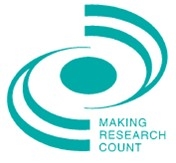 Learning from Baby P: the politics of blame, fear and denialWith Sharon Shoesmith and Professor Andrew Cooper What is Making Research Count?Making Research Count (York) is the regional hub for Yorkshire and the Humber. We work in partnership with a number of local authorities’ Children’s and Adults’ Services teams across the region to support the continuous professional development needs of their staff.  Places at our events are also available to delegates from other local authorities, health services and local, regional and national voluntary and community groups and charities.What does the event include? Nine years have passed since the death of ‘Baby P’ Peter Connolly.  What has changed in child protection since that time? Sharon Shoesmith has recently been awarded a PhD for her thesis on the responses to the familial homicide of Baby P. At this event she will focus on what can be learned and how social workers should respond.The discussion with Sharon will be facilitated by Andrew Cooper, Professor of Social Work at the Tavistock and Portman NHS Foundation Trust and University of East London.  Andrew is a qualified and registered psychoanalytic psychotherapist, and a registered social worker.Andrew founded the Centre for Social Work Practice which is a charity dedicated to promoting and developing relationship based social work (www.cfswp.org).  There will be an opportunity to hear more about the work of the Centre during the evening. Join us for what promises to be a thought-provoking evening of debate, discussion and reflection.Date: Tuesday 8 March 2016Time: Drinks reception and registration from 4.45pm; event runs to 8pmVenue:  Main Auditorium, Alcuin Research Resource Centre, University of York, YO10 5DDWho is the course for?Local authority social care teams Voluntary sector staff working children and familiesSafeguarding Children Boards Hospital based social work teams Clinicians and paediatricians How to bookThe Making Research Count seminar programme is FREE to subscribing members. Please contact your workforce development contact for details.For others there is a fee of £50 for this event. A bursary scheme is available for small organisations, students and those on low incomes.Please contact our office for further details. Booking forms available online or by email/phone: spsw-mrc@york.ac.uk 01904 321237 www.york.ac.uk/spsw/research/mrc